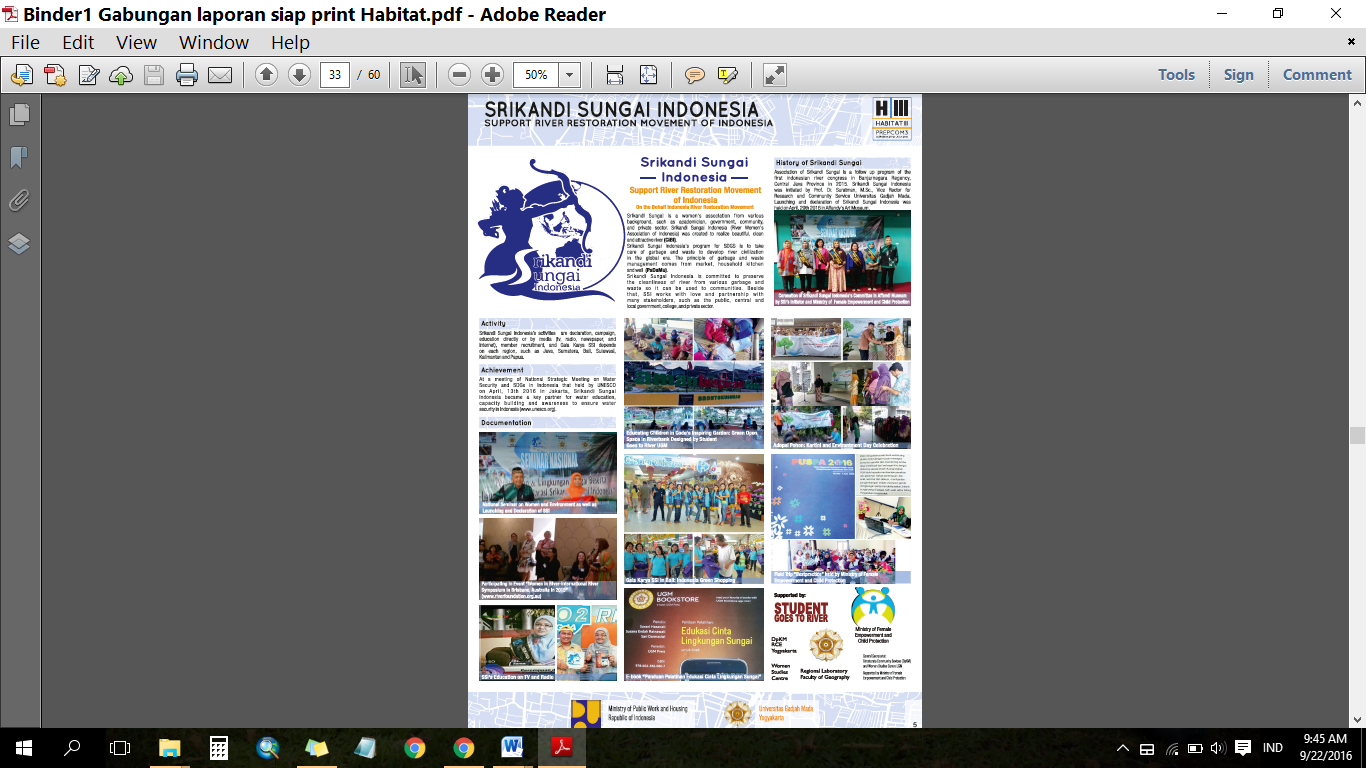 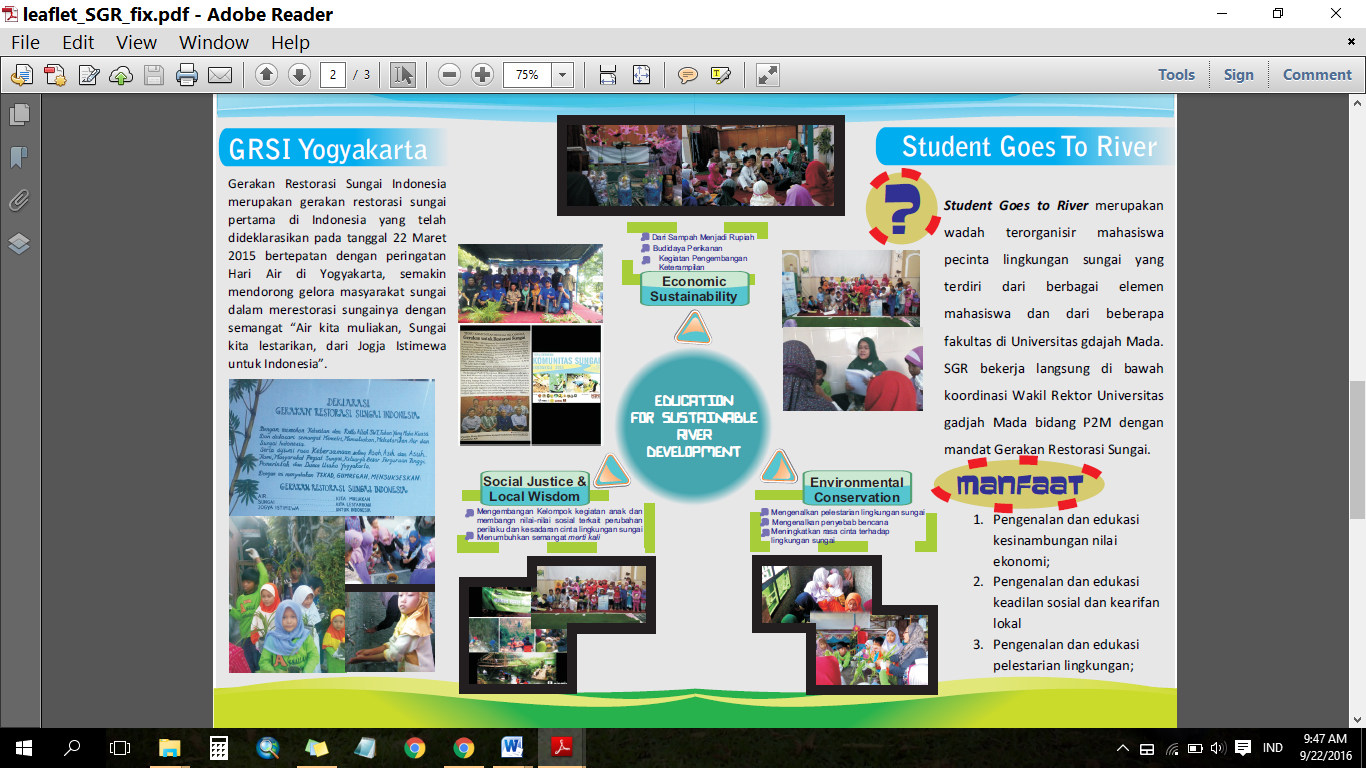 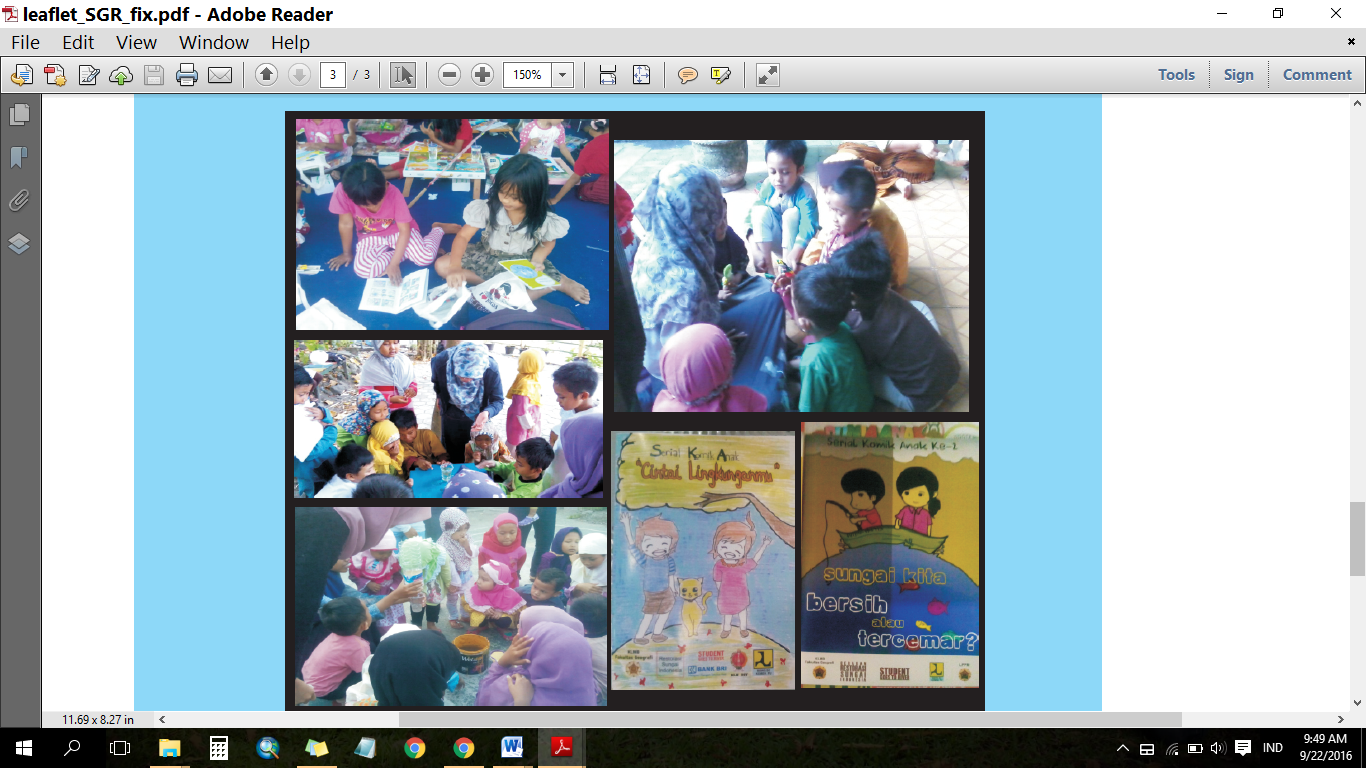 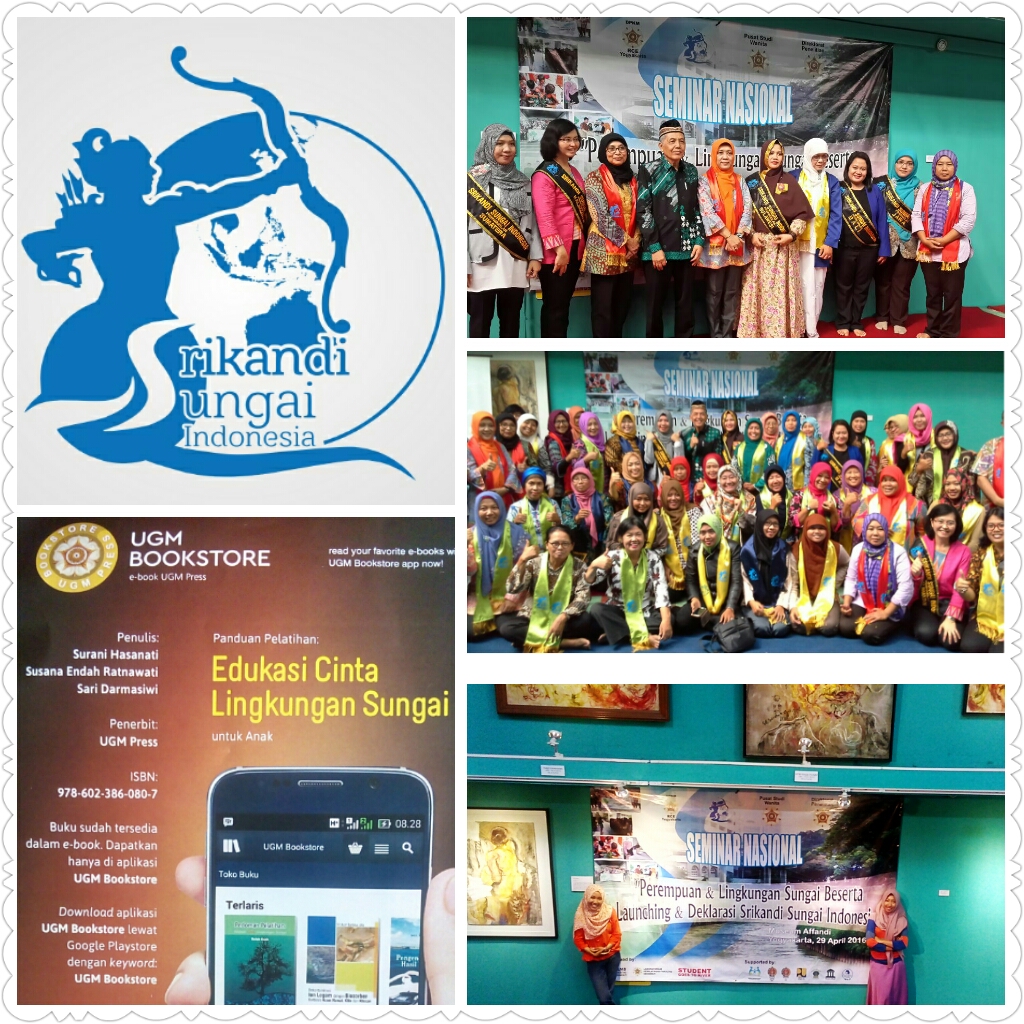 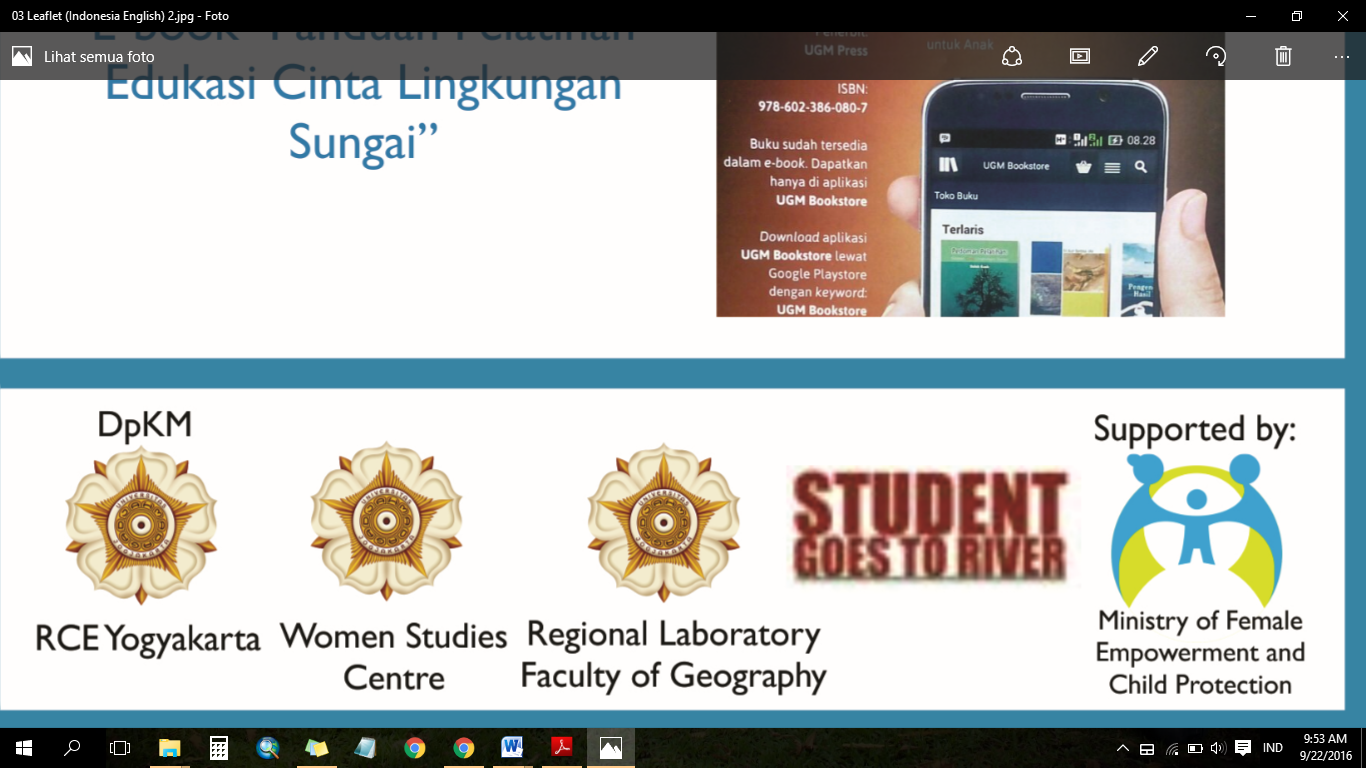 REFERENCES NoNamePositionMobile Number1Prof. Dr. Suratman, M.Sc.Vice Rector on Research and Community Services, Universitas Gadjah Mada, Indonesia+62813927722542Dr. Tri Winarni S.P.Head of Women Studies Centre, Universitas Gadjah Mada, Indonesia+628112934753Arida OetamiHead of Bereau for Women Empowerment and Child Protection, Yogyakarta Special Region Government+62813285635794Prof. Dr. M. Baiquni, M.A.Head of Development Geography Department, Regional Laboratory +628122722102